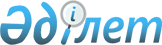 Спорттық атақтар, разрядтар және біліктілік санаттарын беру және олардан айыру, омырауға тағатын белгілерді беру қағидаларын, сондай-ақ олардың сипаттамасын бекіту туралыҚазақстан Республикасы Спорт және дене шынықтыру істері агенттігі төрағасының 2014 жылғы 29 шілдедегі № 300 бұйрығы. Қазақстан Республикасының Әділет министрлігінде 2014 жылы 5 тамызда № 9675 тіркелді.       Ескерту. Бұйрықтың тақырыбы жаңа редакцияда – ҚР Мәдениет және спорт министрінің 29.04.2020 № 104 (алғашқы ресми жарияланған күнінен кейін күнтізбелік он күн өткен соң қолданысқа енгізіледі) бұйрығымен.       2014 жылғы 3 шілдедегі "Дене шынықтыру және спорт туралы" Қазақстан Республикасы Заңының 7-бабының 25) тармақшасына сәйкес БҰЙЫРАМЫН:      Өтініш      __________________________________________________________________________      (спортшыларға, жаттықтырушыға, жаттықтырушы-оқытушыларға, нұсқаушы-спортшыға, спорттық төрешіге спорт түрін көрсету, әдіскерлерге - спорт мекемесінің атауы)      Мен, _____________________________________________________________________      Спорттық атағы ____________________________________________________________      Жұмыс орны, атқаратын лауазымы ____________________________________________      Жаттықтырушы-оқытушылық жұмыс өтілі _____________________________________      Үй мекенжайы: ____________________________________________________________      Маған ____________________________________________________________________      __________________________________________________________________________      беру туралы мәселені қарауыңызды сұраймын.      Жасөспірім разрядтары мен біліктілік санаттарын беру үшін келесі нәтижелер негіз деп санаймын:      ________________________________________________________________________________      ________________________________________________________________________________      "2-разрядты спортшы, 3-разрядты спортшы, 1-жасөспірімдік разрядты спортшы, 2-жасөспірімдік разрядты спортшы, 3-жасөспірімдік разрядты спортшы спорттық разрядтарын және біліктілігі жоғары деңгейдегі екінші санатты жаттықтырушы, біліктілігі жоғары деңгейдегі екінші санатты жаттықтырушы-оқытушы, біліктілігі орта деңгейдегі екінші санатты жаттықтырушы, біліктілігі орта деңгейдегі екінші санатты жаттықтырушы-оқытушы, біліктілігі жоғары деңгейдегі екінші санатты әдіскер, біліктілігі орта деңгейдегі екінші санатты әдіскер, біліктілігі жоғары деңгейдегі екінші санатты нұсқаушы-спортшы, спорт төрешісі біліктілік санаттарын беру" мемлекеттік көрсетілетін қызмет стандартында көзделген ақпараттық жүйелерде қамтылған заңмен қорғалатын құпияны құрайтын мәліметтерді пайдалануға келісем беремін.       20__ жылғы "____" ______________ ____________________       (жеке қолы)       Жаттықтырушы, жаттықтырушы-оқытушының спортшыларды даярлауы туралы        Анықтама       __________________________________________________________________________      (тегі, аты, әкесінің аты (болған жағдайда)      Басшының қолы ____________________      Мөр орны 20__ жылғы "___" _______________      Спорттық атақтыр, разрядтар және төрешілер санаттарын беру туралы куәлік      Беткі жағы                                          Артқы жағы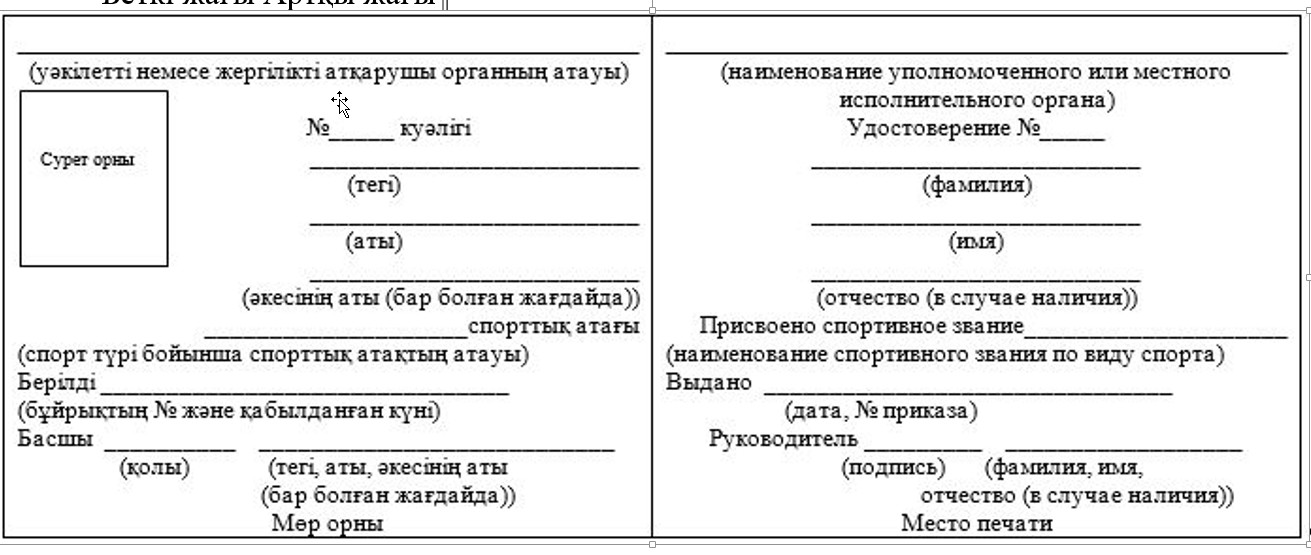       Ескерту.      Куәлік мынадай параметрлерге сәйкес жасалады: куәліктің өлшемі - 54х86,5 миллиметр. Мәтін "Arіal" (ариал) № 13 (қою) қаріппен жасалады, тегі, аты әкесінің атын (бар болған жағдайда) қоспағанда "Arіal" (ариал) № 6 (қою) қаріппен рәсімделеді.      Дене шынықтыру және спорт жөніндегі уәкілетті және жергілікті атқарушының атауы      ______________________________________________________________      біліктілік санатын беру туралы      № ____КУӘЛІК      Осы куәлік ______________________________________________ берілді      (тегі, аты, әкесінің аты (бар болса))       20____жылғы "____"_______________ № ________ комиссиясының шешіміне, сәйкес,        оған __________________________ біліктілік санаты берілді.        Біліктілік комиссиясының төрағасы        ___________                              _____________________________        (қолы)                              (тегі, аты, әкесінің аты (бар болса))        Біліктілік комиссиясының хатшысы       ___________                              _____________________________       (қолы)                              (тегі, аты, әкесінің аты (бар болса))        "____" ________________       (берілген күні) Дене шынықтыру және спорт саласындағы кейбір күші жойылған бұйрықтардың тізбесі       1. Қазақстан Республикасы Туризм және спорт министрінің міндетін атқарушының 2008 жылғы 22 тамыздағы № 01-08/142 "Спорттық атақтар мен разрядтар және спорттан төреші санаттарын берудің ережесін бекіту туралы" бұйрығы (Қазақстан Республикасының нормативтік құқықтық актілерін мемлекеттік тіркеу тізілімінде № 5306 болып тіркелген, 2008 жылғы 16 қазанда № 158 (1558) "Заң газеті" газетінде жарияланған);       2. Қазақстан Республикасы Туризм және спорт министрінің міндетін атқарушының 2011 жылы 5 наурыздағы № 02-02-18/29 "Дене шынықтыру және спорт саласында азаматтық қызметшілерді аттестаттаудан өткізу мен шарттарының ережесін, сондай-ақ Жаттықтырушыларға, әдіскерлерге, нұсқаушыларға біліктілік санаттарын беру ережесін бекіту туралы" бұйрығының 1-тармағының 2) тармақшасы (Қазақстан Республикасының нормативтік құқықтық актілерін мемлекеттік тіркеу тізілімінде № 6864 болып тіркелген, 2011 жылғы 24 мамырда № 215-216 (26614) "Егемен Қазақстан" газетінде, 2011 жылғы 14 маусымда № 187 (26608) "Казахстанская правда" газетінде жарияланған);       3. Қазақстан Республикасы Спорт және дене шынықтыру істері агенттігі төрағасының міндетін атқарушының 2012 жылғы 18 сәуірдегі № 62 "Қазақстан Республикасы Туризм және спорт министрінің міндетін атқарушының 2008 жылғы 22 тамыздағы № 01-08/142 "Спорттық атақтар мен разрядтар және спорттан төреші санаттарын берудің ережесін бекіту туралы" бұйрығына өзгерістер мен толықтырулар енгізу туралы" бұйрығы (Қазақстан Республикасының нормативтік құқықтық актілерін мемлекеттік тіркеу тізілімінде № 7652 болып тіркелген, 2012 жылғы 7 шілдеде № 369-374 (27448) "Егемен Қазақстан" газетінде, 2012 жылғы 7 шілдеде № 211-212 (27030-27031) "Казахстанская правда" газетінде жарияланған);       4. Қазақстан Республикасы Спорт және дене шынықтыру істері агенттігі төрағасының міндетін атқарушының 2013 жылғы 30 қазандағы № 344 "Қазақстан Республикасы Туризм және спорт министрінің міндетін атқарушының 2008 жылғы 22 тамыздағы № 01-08/142 "Спорттық атақтар мен разрядтар және спорттан төреші санаттарын берудің ережесін бекіту туралы" бұйрығына өзгерістер мен толықтырулар енгізу туралы" бұйрығы (Қазақстан Республикасының нормативтік құқықтық актілерін мемлекеттік тіркеу тізілімінде № 8865 болып тіркелген, 2013 жылғы 28 қарашасында № 263 (28202) "Егемен Қазақстан" газетінде, 2013 жылғы 28 қарашасында № 325 (27599) "Казахстанская правда" газетінде жарияланған).© 2012. Қазақстан Республикасы Әділет министрлігінің «Қазақстан Республикасының Заңнама және құқықтық ақпарат институты» ШЖҚ РМКСпорттық атақтар, разрядтар
және біліктілік санаттарын беру
және олардан айыру, омырауға
тағатын белгілерді беру
қағидалары, сондай-ақ олардың
сипаттамасына 3-қосымшаСпорттық атақтар, разрядтар
және біліктілік санаттарын беру
және олардан айыру, омырауға
тағатын белгілерді беру
қағидалары, сондай-ақ олардың
сипаттамасына 3-қосымша"2-разрядты спортшы, 3-разрядты спортшы, 1-жасөспірімдік разрядты спортшы, 2-жасөспірімдік разрядты спортшы, 3-жасөспірімдік разрядты спортшы спорттық разрядтарын және біліктілігі жоғары деңгейдегі екінші санатты жаттықтырушы, біліктілігі жоғары деңгейдегі екінші санатты жаттықтырушы-оқытушы, біліктілігі орта деңгейдегі екінші санатты жаттықтырушы, біліктілігі орта деңгейдегі екінші санатты жаттықтырушы-оқытушы, біліктілігі жоғары деңгейдегі екінші санатты әдіскер, біліктілігі орта деңгейдегі екінші санатты әдіскер, біліктілігі жоғары деңгейдегі екінші санатты нұсқаушы-спортшы, спорт төрешісі біліктілік санаттарын беру" мемлекеттік көрсетілетін қызмет стандарты"2-разрядты спортшы, 3-разрядты спортшы, 1-жасөспірімдік разрядты спортшы, 2-жасөспірімдік разрядты спортшы, 3-жасөспірімдік разрядты спортшы спорттық разрядтарын және біліктілігі жоғары деңгейдегі екінші санатты жаттықтырушы, біліктілігі жоғары деңгейдегі екінші санатты жаттықтырушы-оқытушы, біліктілігі орта деңгейдегі екінші санатты жаттықтырушы, біліктілігі орта деңгейдегі екінші санатты жаттықтырушы-оқытушы, біліктілігі жоғары деңгейдегі екінші санатты әдіскер, біліктілігі орта деңгейдегі екінші санатты әдіскер, біліктілігі жоғары деңгейдегі екінші санатты нұсқаушы-спортшы, спорт төрешісі біліктілік санаттарын беру" мемлекеттік көрсетілетін қызмет стандарты"2-разрядты спортшы, 3-разрядты спортшы, 1-жасөспірімдік разрядты спортшы, 2-жасөспірімдік разрядты спортшы, 3-жасөспірімдік разрядты спортшы спорттық разрядтарын және біліктілігі жоғары деңгейдегі екінші санатты жаттықтырушы, біліктілігі жоғары деңгейдегі екінші санатты жаттықтырушы-оқытушы, біліктілігі орта деңгейдегі екінші санатты жаттықтырушы, біліктілігі орта деңгейдегі екінші санатты жаттықтырушы-оқытушы, біліктілігі жоғары деңгейдегі екінші санатты әдіскер, біліктілігі орта деңгейдегі екінші санатты әдіскер, біліктілігі жоғары деңгейдегі екінші санатты нұсқаушы-спортшы, спорт төрешісі біліктілік санаттарын беру" мемлекеттік көрсетілетін қызмет стандарты"2-разрядты спортшы, 3-разрядты спортшы, 1-жасөспірімдік разрядты спортшы, 2-жасөспірімдік разрядты спортшы, 3-жасөспірімдік разрядты спортшы спорттық разрядтарын және біліктілігі жоғары деңгейдегі екінші санатты жаттықтырушы, біліктілігі жоғары деңгейдегі екінші санатты жаттықтырушы-оқытушы, біліктілігі орта деңгейдегі екінші санатты жаттықтырушы, біліктілігі орта деңгейдегі екінші санатты жаттықтырушы-оқытушы, біліктілігі жоғары деңгейдегі екінші санатты әдіскер, біліктілігі орта деңгейдегі екінші санатты әдіскер, біліктілігі жоғары деңгейдегі екінші санатты нұсқаушы-спортшы, спорт төрешісі біліктілік санаттарын беру" мемлекеттік көрсетілетін қызмет стандарты1.Көрсетілетін қызметті берушінің атауыАудандардың және облыстық маңызы бар қалалардың жергілікті атқарушы органына, Нұр-Сұлтан, Алматы және Шымкент қалаларындағы аудандардың әкімдері (бұдан әрі - көрсетілетін қызметті беруші).Аудандардың және облыстық маңызы бар қалалардың жергілікті атқарушы органына, Нұр-Сұлтан, Алматы және Шымкент қалаларындағы аудандардың әкімдері (бұдан әрі - көрсетілетін қызметті беруші).2.Мемлекеттік қызмет көрсету тәсілдері Құжаттарды қабылдау "Азаматтарға арналған үкімет" мемлекеттік корпорациясы" коммерциялық емес акционерлік қоғамы (бұдан әрі - Мемлекеттік корпорация), "электрондық үкіметтің" веб-порталы: www.egov.kz арқылы жүзеге асырылады. 
Мемлекеттік қызметті көрсету нәтижесін беру Мемлекеттік корпорациясы арқылы жүзеге асырылады. Құжаттарды қабылдау "Азаматтарға арналған үкімет" мемлекеттік корпорациясы" коммерциялық емес акционерлік қоғамы (бұдан әрі - Мемлекеттік корпорация), "электрондық үкіметтің" веб-порталы: www.egov.kz арқылы жүзеге асырылады. 
Мемлекеттік қызметті көрсету нәтижесін беру Мемлекеттік корпорациясы арқылы жүзеге асырылады.3.Мемлекеттік қызмет көрсету мерзімі10 (он) жұмыс күн.10 (он) жұмыс күн.4.Мемлекеттік қызмет көрсету нысаныЭлектронды/қағаз түрінде.Электронды/қағаз түрінде.5.Мемлекеттік қызмет көрсету нәтижесіМемлекеттік көрсетілетін қызмет нәтижесі жасөспірімдер разрядтары мен біліктілік санаттарын беру куәлік немесе жасөспірімдер разрядтары мен біліктілік санаттарын беру туралы бұйрықтың көшірмесі немесе дәлелді бас тарту туралы дәлелді жауап болып табылады.Мемлекеттік көрсетілетін қызмет нәтижесі жасөспірімдер разрядтары мен біліктілік санаттарын беру куәлік немесе жасөспірімдер разрядтары мен біліктілік санаттарын беру туралы бұйрықтың көшірмесі немесе дәлелді бас тарту туралы дәлелді жауап болып табылады.6.Мемлекеттік қызмет көрсету кезінде көрсетілетін қызметті алушыдан алынатын төлемақы мөлшерін және Қазақстан Республикасының заңнамасында көзделген жағдайларда оны алу тәсілдеріЖеке тұлғаларға тегін көрсетіледі.Жеке тұлғаларға тегін көрсетіледі.7.Көрсетілетін қызметті берушінің жұмыс графигі 1) көрсетілетін қызметті берушіде - Қазақстан Республикасының 2015 жылғы 23 қарашадағы Еңбек кодексіне сәйкес (бұдан әрі - Кодекс) демалыс және мереке күндерін қоспағанда, дүйсенбі мен жұма аралығын қоса алғанда сағат 9.00-ден 18.30-ға дейін, түскі үзіліс 13.00-ден 14.30-ға дейін;
2) Мемлекеттік корпорация - Кодекске сәйкес жексенбі және мереке күндерін қоспағанда, дүйсенбі мен сенбі аралығын қоса алғанда белгіленген жұмыс кестесіне сәйкес түскі үзіліссіз сағат 9.00-ден 20.00-ге дейін;
3) порталда - жөндеу жұмыстарын жүргізуге байланысты техникалық үзілістерді қоспағанда, тәулік бойы (Қазақстан Республикасының еңбек заңнамасына сәйкес жұмыс уақыты аяқталғаннан кейін, демалыс және мереке күндерінде, көрсетілетін қызметті алушы жүгінген кезде мемлекеттік қызметті көрсетуге өтініштерді қабылдау және оның нәтижелерін беру келесі жұмыс күні жүзеге асырылады).
Мемлекеттік қызметті көрсету орындарының мекен-жайлары Қазақстан Республикасы Мәдениет және спорт министрлігі Спорт және дене шынықтыру істері комитетінің интернет-ресурсында: www.gov.kz/memleket/entіtіes/sport "Қызметтер" бөлімінде орналастырылған. 1) көрсетілетін қызметті берушіде - Қазақстан Республикасының 2015 жылғы 23 қарашадағы Еңбек кодексіне сәйкес (бұдан әрі - Кодекс) демалыс және мереке күндерін қоспағанда, дүйсенбі мен жұма аралығын қоса алғанда сағат 9.00-ден 18.30-ға дейін, түскі үзіліс 13.00-ден 14.30-ға дейін;
2) Мемлекеттік корпорация - Кодекске сәйкес жексенбі және мереке күндерін қоспағанда, дүйсенбі мен сенбі аралығын қоса алғанда белгіленген жұмыс кестесіне сәйкес түскі үзіліссіз сағат 9.00-ден 20.00-ге дейін;
3) порталда - жөндеу жұмыстарын жүргізуге байланысты техникалық үзілістерді қоспағанда, тәулік бойы (Қазақстан Республикасының еңбек заңнамасына сәйкес жұмыс уақыты аяқталғаннан кейін, демалыс және мереке күндерінде, көрсетілетін қызметті алушы жүгінген кезде мемлекеттік қызметті көрсетуге өтініштерді қабылдау және оның нәтижелерін беру келесі жұмыс күні жүзеге асырылады).
Мемлекеттік қызметті көрсету орындарының мекен-жайлары Қазақстан Республикасы Мәдениет және спорт министрлігі Спорт және дене шынықтыру істері комитетінің интернет-ресурсында: www.gov.kz/memleket/entіtіes/sport "Қызметтер" бөлімінде орналастырылған.8.Мемлекеттік қызмет көрсету үшін қажетті құжаттардың тізбесі Мемлекеттік корпорацияға: 
1) 2-разрядты спортшы, 3-разрядты спортшы, 1-жасөспірімдік разрядты спортшы, 2-жасөспірімдік разрядты спортшы, 3-жасөспірімдік разрядты спортшы спорттық разрядтарын беру туралы мемлекеттік көрсетілетін қызметті алу үшін:
көрсетілетін қызметті алушының жеке басын куәландыратын құжат және (немесе) көрсетілетін қызметті алушының өкілі жүгінген кезде - жеке тұлғаның нотариалды куәландырылған сенімхаты (сәйкестендіру үшін);
бастапқы спорттық ұйымның мөрімен және қолымен куәландырылған қолдаухаты;
спорт түрі бойынша облыс федерациясының мөрімен куәландырылған облыстық және (немесе) қалалық жарыстар, спорт түрі бойынша аккредиттелген облыс федерациясы болмаған жағдайда, облыстық дене шынықтыру және спорт жөніндегі атқарушы органның мөрімен куәландырылған жарыстар немесе аудандық, қалалық дене шынықтыру және спорт жөніндегі атқарушы органның мөрімен куәландырылған аудандық жарыстар хаттамаларының көшірмелері;
2) біліктілігі жоғары деңгейдегі екінші санатты жаттықтырушы, біліктілігі жоғары деңгейдегі екінші санатты жаттықтырушы-оқытушы, біліктілігі орта деңгейдегі екінші санатты жаттықтырушы, біліктілігі орта деңгейдегі екінші санатты жаттықтырушы-оқытушы біліктілік санаттарын беру туралы мемлекеттік көрсетілетін қызметті алу үшін:
көрсетілетін қызметті алушының жеке басын куәландыратын құжат және (немесе) көрсетілетін қызметті алушының өкілі жүгінген кезде - жеке тұлғаның нотариалды куәландырылған сенімхаты (сәйкестендіру үшін);
осы мемлекеттік көрсетілетін қызмет стандартына 1-қосымшаға сәйкес нысан бойынша өтініш;
кәсіптік білімі туралы дипломның көшірмесі;
жұмыс берушінің оны тоқтату күні мен негіздемесі туралы белгісі бар еңбек кітапшасының немесе еңбек шартының, немесе еңбек шартын жасау және тоқтату негізінде еңбек қатынастарының туындауын және тоқтатылуын растайтын жұмыс берушінің актісінен үзінді көшірме, немесе қызметкердің еңбек қызметі туралы мәліметтер қамтылған мұрағаттық анықтама;
осы мемлекеттік көрсетілетін қызмет стандартына 2-қосымшаға сәйкес нысан бойынша жаттықтырушы, жаттықтырушы-оқытушының спортшыларды дайындауы туралы анықтамасы;
спорт түрлер бойынша аккредиттелген жергілікті спорт федерациясының мөрімен куәландырылған, спорт түрі бойынша аккредиттелген жергілікті спорт федерациясы болмаған жағдайда, облыстық дене шынықтыру және спорт жөніндегі атқарушы органның мөрімен куәландырылған жарыстар хаттамаларының көшірмелері;
3) "біліктілігі жоғары деңгейдегі екінші санатты әдіскер", "біліктілігі орта деңгейдегі екінші санатты әдіскер" біліктілік санаттарын беру туралы мемлекеттік көрсетілетін қызметті алу үшін:
көрсетілетін қызметті алушының жеке басын куәландыратын құжат және (немесе) көрсетілетін қызметті алушының өкілі жүгінген кезде - жеке тұлғаның нотариалды куәландырылған сенімхаты (сәйкестендіру үшін);
осы мемлекеттік көрсетілетін қызмет стандартына 1-қосымшаға сәйкес нысан бойынша өтініш;
кәсіптік білімі туралы дипломның көшірмесі;
жұмыс берушінің оны тоқтату күні мен негіздемесі туралы белгісі бар еңбек кітапшасының немесе еңбек шартының, немесе еңбек шартын жасау және тоқтату негізінде еңбек қатынастарының туындауын және тоқтатылуын растайтын жұмыс берушінің актісінен үзінді көшірме, немесе қызметкердің еңбек қызметі туралы мәліметтер қамтылған мұрағаттық анықтама;
4) "біліктілігі жоғары деңгейдегі екінші санатты нұсқаушы-спортшы" біліктілік санатын беру туралы мемлекеттік көрсетілетін қызметті алу үшін:
көрсетілетін қызметті алушының жеке басын куәландыратын құжат және (немесе) көрсетілетін қызметті алушының өкілі жүгінген кезде - жеке тұлғаның нотариалды куәландырылған сенімхаты (сәйкестендіру үшін);
осы мемлекеттік көрсетілетін қызмет стандартына 1-қосымшаға сәйкес нысан бойынша өтініш;
білімі туралы дипломның көшірмесі;
жұмыс берушінің оны тоқтату күні мен негіздемесі туралы белгісі бар еңбек кітапшасының немесе еңбек шартының, немесе еңбек шартын жасау және тоқтату негізінде еңбек қатынастарының туындауын және тоқтатылуын растайтын жұмыс берушінің актісінен үзінді көшірме, немесе қызметкердің еңбек қызметі туралы мәліметтер қамтылған мұрағаттық анықтама;
спорт түрі бойынша аккредиттелген жергілікті спорт федерациясының мөрімен куәландырылған, аккредиттелген жергілікті спорт федерациясы болмаған жағдайда нұсқаушы-спортшы құрамына кіретін ұйымның мөрімен куәландырылған санат беру туралы қолдаухат;
5) "спорт төрешісі" біліктілік санатын беру туралы мемлекеттік көрсетілетін қызметті алу үшін:
көрсетілетін қызметті алушының жеке басын куәландыратын құжат және (немесе) көрсетілетін қызметті алушының өкілі жүгінген кезде - жеке тұлғаның нотариалды куәландырылған сенімхаты (сәйкестендіру үшін);
осы мемлекеттік көрсетілетін қызмет стандартына 1-қосымшаға сәйкес нысан бойынша өтініш;
қызмет берушінің төрешілік растайтын жарыс хаттамасының көшірмесі немесе төрешілік туралы анықтама.
порталға:
1) 2-разрядты спортшы, 3-разрядты спортшы, 1-жасөспірімдік разрядты спортшы, 2-жасөспірімдік разрядты спортшы, 3-жасөспірімдік разрядты спортшы спорттық разрядтарын беру туралы мемлекеттік көрсетілетін қызметті алу үшін:
көрсетілетін қызметті алушының ЭЦҚ куәландырылған электрондық құжат нысанындағы сұрау салуы;
құжаттың электрондық көшірмесі нысанындағы бастапқы спорттық ұйымның мөрімен және қолымен куәландырылған қолдаухаты;
құжаттың электрондық көшірмесі нысанындағы спорт түрі бойынша облыс федерациясының мөрімен куәландырылған облыстық және (немесе) қалалық жарыстар, спорт түрі бойынша аккредиттелген облыс федерациясы болмаған жағдайда, облыстық дене шынықтыру және спорт жөніндегі атқарушы органның мөрімен куәландырылған жарыстар немесе аудандық, қалалық дене шынықтыру және спорт жөніндегі атқарушы органның мөрімен куәландырылған аудандық жарыстар хаттамаларының көшірмелері;
2) біліктілігі жоғары деңгейдегі екінші санатты жаттықтырушы, біліктілігі жоғары деңгейдегі екінші санатты жаттықтырушы-оқытушы, біліктілігі орта деңгейдегі екінші санатты жаттықтырушы, біліктілігі орта деңгейдегі екінші санатты жаттықтырушы-оқытушы біліктілік санаттарын беру туралы мемлекеттік көрсетілетін қызметті алу үшін:
көрсетілетін қызметті алушының ЭЦҚ куәландырылған электрондық құжат нысанындағы сұрау салуы;
құжаттың электрондық көшірмесі нысанындағы кәсіптік білімі туралы дипломның көшірмесі;
құжаттың электрондық көшірмесі нысанындағы жұмыс берушінің оны тоқтату күні мен негіздемесі туралы белгісі бар еңбек кітапшасының немесе еңбек шартының, немесе еңбек шартын жасау және тоқтату негізінде еңбек қатынастарының туындауын және тоқтатылуын растайтын жұмыс берушінің актісінен үзінді көшірме, немесе қызметкердің еңбек қызметі туралы мәліметтер қамтылған мұрағаттық анықтама;
құжаттың электрондық көшірмесі нысанындағы осы мемлекеттік көрсетілетін қызмет стандартына 2-қосымшаға сәйкес нысан бойынша жаттықтырушы, жаттықтырушы-оқытушының спортшыларды дайындауы туралы анықтамасы;
құжаттың электрондық көшірмесі нысанындағы спорт түрлер бойынша аккредиттелген жергілікті спорт федерациясының мөрімен куәландырылған, спорт түрі бойынша аккредиттелген жергілікті спорт федерациясы болмаған жағдайда, облыстық дене шынықтыру және спорт жөніндегі атқарушы органның мөрімен куәландырылған жарыстар хаттамаларының көшірмелері;
3) "біліктілігі жоғары деңгейдегі екінші санатты әдіскер", "біліктілігі орта деңгейдегі екінші санатты әдіскер" біліктілік санаттарын беру туралы мемлекеттік көрсетілетін қызметті алу үшін:
көрсетілетін қызметті алушының ЭЦҚ куәландырылған электрондық құжат нысанындағы сұрау салуы;
құжаттың электрондық көшірмесі нысанындағы кәсіптік білімі туралы дипломның көшірмесі;
құжаттың электрондық көшірмесі нысанындағы жұмыс берушінің оны тоқтату күні мен негіздемесі туралы белгісі бар еңбек кітапшасының немесе еңбек шартының, немесе еңбек шартын жасау және тоқтату негізінде еңбек қатынастарының туындауын және тоқтатылуын растайтын жұмыс берушінің актісінен үзінді көшірме, немесе қызметкердің еңбек қызметі туралы мәліметтер қамтылған мұрағаттық анықтама;
4) "біліктілігі жоғары деңгейдегі екінші санатты нұсқаушы-спортшы" біліктілік санатын беру туралы мемлекеттік көрсетілетін қызметті алу үшін:
көрсетілетін қызметті алушының ЭЦҚ куәландырылған электрондық құжат нысанындағы сұрау салуы;
құжаттың электрондық көшірмесі нысанындағы білімі туралы дипломның көшірмесі;
құжаттың электрондық көшірмесі нысанындағы жұмыс берушінің оны тоқтату күні мен негіздемесі туралы белгісі бар еңбек кітапшасының немесе еңбек шартының, немесе еңбек шартын жасау және тоқтату негізінде еңбек қатынастарының туындауын және тоқтатылуын растайтын жұмыс берушінің актісінен үзінді көшірме, немесе қызметкердің еңбек қызметі туралы мәліметтер қамтылған мұрағаттық анықтама;
құжаттың электрондық көшірмесі нысанындағы спорт түрі бойынша аккредиттелген жергілікті спорт федерациясының мөрімен куәландырылған, аккредиттелген жергілікті спорт федерациясы болмаған жағдайда нұсқаушы-спортшы құрамына кіретін ұйымның мөрімен куәландырылған санат беру туралы қолдаухат;
5) "спорт төрешісі" біліктілік санатын беру туралы мемлекеттік көрсетілетін қызметті алу үшін:
көрсетілетін қызметті алушының ЭЦҚ куәландырылған электрондық құжат нысанындағы сұрау салуы;
құжаттың электрондық көшірмесі нысанындағы қызмет берушінің төрешілік растайтын жарыс хаттамасының көшірмесі немесе төрешілік туралы анықтама. Мемлекеттік корпорацияға: 
1) 2-разрядты спортшы, 3-разрядты спортшы, 1-жасөспірімдік разрядты спортшы, 2-жасөспірімдік разрядты спортшы, 3-жасөспірімдік разрядты спортшы спорттық разрядтарын беру туралы мемлекеттік көрсетілетін қызметті алу үшін:
көрсетілетін қызметті алушының жеке басын куәландыратын құжат және (немесе) көрсетілетін қызметті алушының өкілі жүгінген кезде - жеке тұлғаның нотариалды куәландырылған сенімхаты (сәйкестендіру үшін);
бастапқы спорттық ұйымның мөрімен және қолымен куәландырылған қолдаухаты;
спорт түрі бойынша облыс федерациясының мөрімен куәландырылған облыстық және (немесе) қалалық жарыстар, спорт түрі бойынша аккредиттелген облыс федерациясы болмаған жағдайда, облыстық дене шынықтыру және спорт жөніндегі атқарушы органның мөрімен куәландырылған жарыстар немесе аудандық, қалалық дене шынықтыру және спорт жөніндегі атқарушы органның мөрімен куәландырылған аудандық жарыстар хаттамаларының көшірмелері;
2) біліктілігі жоғары деңгейдегі екінші санатты жаттықтырушы, біліктілігі жоғары деңгейдегі екінші санатты жаттықтырушы-оқытушы, біліктілігі орта деңгейдегі екінші санатты жаттықтырушы, біліктілігі орта деңгейдегі екінші санатты жаттықтырушы-оқытушы біліктілік санаттарын беру туралы мемлекеттік көрсетілетін қызметті алу үшін:
көрсетілетін қызметті алушының жеке басын куәландыратын құжат және (немесе) көрсетілетін қызметті алушының өкілі жүгінген кезде - жеке тұлғаның нотариалды куәландырылған сенімхаты (сәйкестендіру үшін);
осы мемлекеттік көрсетілетін қызмет стандартына 1-қосымшаға сәйкес нысан бойынша өтініш;
кәсіптік білімі туралы дипломның көшірмесі;
жұмыс берушінің оны тоқтату күні мен негіздемесі туралы белгісі бар еңбек кітапшасының немесе еңбек шартының, немесе еңбек шартын жасау және тоқтату негізінде еңбек қатынастарының туындауын және тоқтатылуын растайтын жұмыс берушінің актісінен үзінді көшірме, немесе қызметкердің еңбек қызметі туралы мәліметтер қамтылған мұрағаттық анықтама;
осы мемлекеттік көрсетілетін қызмет стандартына 2-қосымшаға сәйкес нысан бойынша жаттықтырушы, жаттықтырушы-оқытушының спортшыларды дайындауы туралы анықтамасы;
спорт түрлер бойынша аккредиттелген жергілікті спорт федерациясының мөрімен куәландырылған, спорт түрі бойынша аккредиттелген жергілікті спорт федерациясы болмаған жағдайда, облыстық дене шынықтыру және спорт жөніндегі атқарушы органның мөрімен куәландырылған жарыстар хаттамаларының көшірмелері;
3) "біліктілігі жоғары деңгейдегі екінші санатты әдіскер", "біліктілігі орта деңгейдегі екінші санатты әдіскер" біліктілік санаттарын беру туралы мемлекеттік көрсетілетін қызметті алу үшін:
көрсетілетін қызметті алушының жеке басын куәландыратын құжат және (немесе) көрсетілетін қызметті алушының өкілі жүгінген кезде - жеке тұлғаның нотариалды куәландырылған сенімхаты (сәйкестендіру үшін);
осы мемлекеттік көрсетілетін қызмет стандартына 1-қосымшаға сәйкес нысан бойынша өтініш;
кәсіптік білімі туралы дипломның көшірмесі;
жұмыс берушінің оны тоқтату күні мен негіздемесі туралы белгісі бар еңбек кітапшасының немесе еңбек шартының, немесе еңбек шартын жасау және тоқтату негізінде еңбек қатынастарының туындауын және тоқтатылуын растайтын жұмыс берушінің актісінен үзінді көшірме, немесе қызметкердің еңбек қызметі туралы мәліметтер қамтылған мұрағаттық анықтама;
4) "біліктілігі жоғары деңгейдегі екінші санатты нұсқаушы-спортшы" біліктілік санатын беру туралы мемлекеттік көрсетілетін қызметті алу үшін:
көрсетілетін қызметті алушының жеке басын куәландыратын құжат және (немесе) көрсетілетін қызметті алушының өкілі жүгінген кезде - жеке тұлғаның нотариалды куәландырылған сенімхаты (сәйкестендіру үшін);
осы мемлекеттік көрсетілетін қызмет стандартына 1-қосымшаға сәйкес нысан бойынша өтініш;
білімі туралы дипломның көшірмесі;
жұмыс берушінің оны тоқтату күні мен негіздемесі туралы белгісі бар еңбек кітапшасының немесе еңбек шартының, немесе еңбек шартын жасау және тоқтату негізінде еңбек қатынастарының туындауын және тоқтатылуын растайтын жұмыс берушінің актісінен үзінді көшірме, немесе қызметкердің еңбек қызметі туралы мәліметтер қамтылған мұрағаттық анықтама;
спорт түрі бойынша аккредиттелген жергілікті спорт федерациясының мөрімен куәландырылған, аккредиттелген жергілікті спорт федерациясы болмаған жағдайда нұсқаушы-спортшы құрамына кіретін ұйымның мөрімен куәландырылған санат беру туралы қолдаухат;
5) "спорт төрешісі" біліктілік санатын беру туралы мемлекеттік көрсетілетін қызметті алу үшін:
көрсетілетін қызметті алушының жеке басын куәландыратын құжат және (немесе) көрсетілетін қызметті алушының өкілі жүгінген кезде - жеке тұлғаның нотариалды куәландырылған сенімхаты (сәйкестендіру үшін);
осы мемлекеттік көрсетілетін қызмет стандартына 1-қосымшаға сәйкес нысан бойынша өтініш;
қызмет берушінің төрешілік растайтын жарыс хаттамасының көшірмесі немесе төрешілік туралы анықтама.
порталға:
1) 2-разрядты спортшы, 3-разрядты спортшы, 1-жасөспірімдік разрядты спортшы, 2-жасөспірімдік разрядты спортшы, 3-жасөспірімдік разрядты спортшы спорттық разрядтарын беру туралы мемлекеттік көрсетілетін қызметті алу үшін:
көрсетілетін қызметті алушының ЭЦҚ куәландырылған электрондық құжат нысанындағы сұрау салуы;
құжаттың электрондық көшірмесі нысанындағы бастапқы спорттық ұйымның мөрімен және қолымен куәландырылған қолдаухаты;
құжаттың электрондық көшірмесі нысанындағы спорт түрі бойынша облыс федерациясының мөрімен куәландырылған облыстық және (немесе) қалалық жарыстар, спорт түрі бойынша аккредиттелген облыс федерациясы болмаған жағдайда, облыстық дене шынықтыру және спорт жөніндегі атқарушы органның мөрімен куәландырылған жарыстар немесе аудандық, қалалық дене шынықтыру және спорт жөніндегі атқарушы органның мөрімен куәландырылған аудандық жарыстар хаттамаларының көшірмелері;
2) біліктілігі жоғары деңгейдегі екінші санатты жаттықтырушы, біліктілігі жоғары деңгейдегі екінші санатты жаттықтырушы-оқытушы, біліктілігі орта деңгейдегі екінші санатты жаттықтырушы, біліктілігі орта деңгейдегі екінші санатты жаттықтырушы-оқытушы біліктілік санаттарын беру туралы мемлекеттік көрсетілетін қызметті алу үшін:
көрсетілетін қызметті алушының ЭЦҚ куәландырылған электрондық құжат нысанындағы сұрау салуы;
құжаттың электрондық көшірмесі нысанындағы кәсіптік білімі туралы дипломның көшірмесі;
құжаттың электрондық көшірмесі нысанындағы жұмыс берушінің оны тоқтату күні мен негіздемесі туралы белгісі бар еңбек кітапшасының немесе еңбек шартының, немесе еңбек шартын жасау және тоқтату негізінде еңбек қатынастарының туындауын және тоқтатылуын растайтын жұмыс берушінің актісінен үзінді көшірме, немесе қызметкердің еңбек қызметі туралы мәліметтер қамтылған мұрағаттық анықтама;
құжаттың электрондық көшірмесі нысанындағы осы мемлекеттік көрсетілетін қызмет стандартына 2-қосымшаға сәйкес нысан бойынша жаттықтырушы, жаттықтырушы-оқытушының спортшыларды дайындауы туралы анықтамасы;
құжаттың электрондық көшірмесі нысанындағы спорт түрлер бойынша аккредиттелген жергілікті спорт федерациясының мөрімен куәландырылған, спорт түрі бойынша аккредиттелген жергілікті спорт федерациясы болмаған жағдайда, облыстық дене шынықтыру және спорт жөніндегі атқарушы органның мөрімен куәландырылған жарыстар хаттамаларының көшірмелері;
3) "біліктілігі жоғары деңгейдегі екінші санатты әдіскер", "біліктілігі орта деңгейдегі екінші санатты әдіскер" біліктілік санаттарын беру туралы мемлекеттік көрсетілетін қызметті алу үшін:
көрсетілетін қызметті алушының ЭЦҚ куәландырылған электрондық құжат нысанындағы сұрау салуы;
құжаттың электрондық көшірмесі нысанындағы кәсіптік білімі туралы дипломның көшірмесі;
құжаттың электрондық көшірмесі нысанындағы жұмыс берушінің оны тоқтату күні мен негіздемесі туралы белгісі бар еңбек кітапшасының немесе еңбек шартының, немесе еңбек шартын жасау және тоқтату негізінде еңбек қатынастарының туындауын және тоқтатылуын растайтын жұмыс берушінің актісінен үзінді көшірме, немесе қызметкердің еңбек қызметі туралы мәліметтер қамтылған мұрағаттық анықтама;
4) "біліктілігі жоғары деңгейдегі екінші санатты нұсқаушы-спортшы" біліктілік санатын беру туралы мемлекеттік көрсетілетін қызметті алу үшін:
көрсетілетін қызметті алушының ЭЦҚ куәландырылған электрондық құжат нысанындағы сұрау салуы;
құжаттың электрондық көшірмесі нысанындағы білімі туралы дипломның көшірмесі;
құжаттың электрондық көшірмесі нысанындағы жұмыс берушінің оны тоқтату күні мен негіздемесі туралы белгісі бар еңбек кітапшасының немесе еңбек шартының, немесе еңбек шартын жасау және тоқтату негізінде еңбек қатынастарының туындауын және тоқтатылуын растайтын жұмыс берушінің актісінен үзінді көшірме, немесе қызметкердің еңбек қызметі туралы мәліметтер қамтылған мұрағаттық анықтама;
құжаттың электрондық көшірмесі нысанындағы спорт түрі бойынша аккредиттелген жергілікті спорт федерациясының мөрімен куәландырылған, аккредиттелген жергілікті спорт федерациясы болмаған жағдайда нұсқаушы-спортшы құрамына кіретін ұйымның мөрімен куәландырылған санат беру туралы қолдаухат;
5) "спорт төрешісі" біліктілік санатын беру туралы мемлекеттік көрсетілетін қызметті алу үшін:
көрсетілетін қызметті алушының ЭЦҚ куәландырылған электрондық құжат нысанындағы сұрау салуы;
құжаттың электрондық көшірмесі нысанындағы қызмет берушінің төрешілік растайтын жарыс хаттамасының көшірмесі немесе төрешілік туралы анықтама.9. Мемлекеттік қызмет көрсетуден бас тарту үшін Қазақстан Республикасының заңдарында белгіленген негіздерді  Мемлекеттік қызметті көрсетуден бас тартуы үшін мыналар негіздеме болып табылады: 
1) көрсетілетін қызметті алушының мемлекеттік көрсетілетін қызметті алу үшін ұсынған құжаттарының және (немесе) оларда қамтылған деректердің (мәліметтердің) дұрыс еместігін белгілеу;
 2) көрсетілетін қызметті алушының және (немесе) мемлекеттік қызмет көрсету үшін қажетті ұсынылған материалдардың, объектілердің, деректердің және мәліметтердің Қазақстан Республикасының нормативтік құқықтық актілерінде белгіленген талаптарға сәйкес келмеуі; 
 3) көрсетілетін қызметті алушыға қатысты соттың заңды күшіне енген үкімінің болуы, оның негізінде көрсетілетін қызметті алушының мемлекеттік көрсетілетін қызметті алуға байланысты арнаулы құқығынан айырылуы.  Мемлекеттік қызметті көрсетуден бас тартуы үшін мыналар негіздеме болып табылады: 
1) көрсетілетін қызметті алушының мемлекеттік көрсетілетін қызметті алу үшін ұсынған құжаттарының және (немесе) оларда қамтылған деректердің (мәліметтердің) дұрыс еместігін белгілеу;
 2) көрсетілетін қызметті алушының және (немесе) мемлекеттік қызмет көрсету үшін қажетті ұсынылған материалдардың, объектілердің, деректердің және мәліметтердің Қазақстан Республикасының нормативтік құқықтық актілерінде белгіленген талаптарға сәйкес келмеуі; 
 3) көрсетілетін қызметті алушыға қатысты соттың заңды күшіне енген үкімінің болуы, оның негізінде көрсетілетін қызметті алушының мемлекеттік көрсетілетін қызметті алуға байланысты арнаулы құқығынан айырылуы. 10.Мемлекеттік қызмет көрсету, оның ішінде электрондық нысанда және Мемлекеттік корпорация арқылы көрсету ерекшеліктері ескеріле отырып, өзге де талаптарыКөрсетілетін қызметті беруші ақпараттандыру саласындағы уәкілетті орган белгілеген тәртіппен мемлекеттік қызмет көрсету сатысы туралы мемлекеттік қызметтер көрсету мониторингінің ақпараттық жүйесіне деректерді енгізуді қамтамасыз етуді.
Көрсетілетін қызметті алушы мемлекеттік қызмет көрсету тәртібі мен мәртебесі туралы ақпаратты қашықтықтан қол жеткізу режимінде порталдағы "жеке кабинет", сондай-ақ не Бірыңғай байланыс-орталығының: 1414, 8 800 080 7777 телефоны арқылы алуға болады.Көрсетілетін қызметті беруші ақпараттандыру саласындағы уәкілетті орган белгілеген тәртіппен мемлекеттік қызмет көрсету сатысы туралы мемлекеттік қызметтер көрсету мониторингінің ақпараттық жүйесіне деректерді енгізуді қамтамасыз етуді.
Көрсетілетін қызметті алушы мемлекеттік қызмет көрсету тәртібі мен мәртебесі туралы ақпаратты қашықтықтан қол жеткізу режимінде порталдағы "жеке кабинет", сондай-ақ не Бірыңғай байланыс-орталығының: 1414, 8 800 080 7777 телефоны арқылы алуға болады."2-разрядты спортшы,
3-разрядты спортшы,
1-жасөспірімдік разрядты
спортшы, 2-жасөспірімдік
разрядты спортшы,
3-жасөспірімдік разрядты
спортшы спорттық разрядтарын
және біліктілігі жоғары
деңгейдегі екінші санатты
жаттықтырушы, біліктілігі
жоғары деңгейдегі екінші
санатты жаттықтырушы-
оқытушы, біліктілігі орта
деңгейдегі екінші санатты
жаттықтырушы, біліктілігі орта
деңгейдегі екінші санатты
жаттықтырушы-оқытушы,
біліктілігі жоғары деңгейдегі
екінші санатты әдіскер,
біліктілігі орта деңгейдегі екінші
санатты әдіскер, біліктілігі
жоғары деңгейдегі екінші
санатты нұсқаушы-спортшы,
спорт төрешісі біліктілік
санаттарын беру" мемлекеттік
көрсетілетін қызмет
стандартына
1-қосымша"2-разрядты спортшы,
3-разрядты спортшы,
1-жасөспірімдік разрядты
спортшы, 2-жасөспірімдік
разрядты спортшы,
3-жасөспірімдік разрядты
спортшы спорттық разрядтарын
және біліктілігі жоғары
деңгейдегі екінші санатты
жаттықтырушы, біліктілігі
жоғары деңгейдегі екінші
санатты жаттықтырушы-
оқытушы, біліктілігі орта
деңгейдегі екінші санатты
жаттықтырушы, біліктілігі орта
деңгейдегі екінші санатты
жаттықтырушы-оқытушы,
біліктілігі жоғары деңгейдегі
екінші санатты әдіскер,
біліктілігі орта деңгейдегі екінші
санатты әдіскер, біліктілігі
жоғары деңгейдегі екінші
санатты нұсқаушы-спортшы,
спорт төрешісі біліктілік
санаттарын беру" мемлекеттік
көрсетілетін қызмет
стандартына
1-қосымшаНысанНысан____________________________
(Дене шынықтыру және спорт
____________________________
саласындағы жергілікті
атқарушы
____________________________
органның атауы)
біліктілік комиссиясының
төрағасына____________________________
(Дене шынықтыру және спорт
____________________________
саласындағы жергілікті
атқарушы
____________________________
органның атауы)
біліктілік комиссиясының
төрағасына"2-разрядты спортшы,
3-разрядты спортшы,
1-жасөспірімдік разрядты
спортшы, 2-жасөспірімдік
разрядты спортшы,
3-жасөспірімдік разрядты
спортшы спорттық разрядтарын
және біліктілігі жоғары
деңгейдегі екінші санатты
жаттықтырушы, біліктілігі
жоғары деңгейдегі екінші
санатты жаттықтырушы-
оқытушы, біліктілігі орта
деңгейдегі екінші санатты
жаттықтырушы, біліктілігі орта
деңгейдегі екінші санатты
жаттықтырушы-оқытушы,
біліктілігі жоғары деңгейдегі
екінші санатты әдіскер,
біліктілігі орта деңгейдегі екінші
санатты әдіскер, біліктілігі
жоғары деңгейдегі екінші
санатты нұсқаушы-спортшы,
спорт төрешісі біліктілік
санаттарын беру" мемлекеттік
көрсетілетін қызмет
стандартына
2-қосымшаНысанР/с
№Дайындаған спортшының тегі, аты, әкесінің аты (болған жағдайда)Туған жылыСпортшымен жұмыс істеген өтіліРастаушы құжатСпорттық нәтижесіТіркелген (берілген) орныРастаушы құжатСпорттық атақтар, разрядтар
және біліктілік санаттарын беру
және олардан айыру, омырауға
тағатын белгілерді беру
қағидалары, сондай-ақ олардың
сипаттамасына 4-қосымшаСпорттық атақтар, разрядтар
және біліктілік санаттарын беру
және олардан айыру, омырауға
тағатын белгілерді беру
қағидалары, сондай-ақ олардың
сипаттамасына 5-қосымшаНысанСпорттық атақтар, разрядтар
және біліктілік санаттарын беру
және олардан айыру, омырауға
тағатын белгілерді беру
қағидалары, сондай-ақ олардың
сипаттамасына 6-қосымшаОмырауғатағатын белгілерОмырауғатағатын белгілерОмырауғатағатын белгілер-Омырауғатағатын белгілердіңсипаттамасы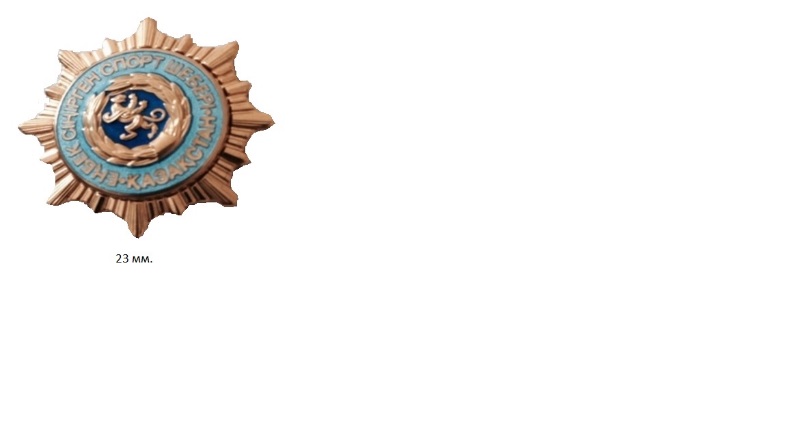 
25 миллиметр
Қазақстан Республикасының еңбек сіңірген спорт шебері

25 миллиметр
Қазақстан Республикасының еңбек сіңірген спорт шебері

25 миллиметр
Қазақстан Республикасының еңбек сіңірген спорт шебері
-"Еңбек сіңірген спорт шебер"омырауғатағатын белгісішеңберінің диаметрі 25 миллиметр болатын сегіз бұрышты қырлы жұлдыз болып табылады. Белгі екі бөліктен тұрады - негіз және жапсырма. Жапсырмада "ҚАЗАҚСТАН, ЕҢБЕК СІҢІРГЕН СПОРТ ШЕБЕРІ" деген жазу жазылған. Белгінің артқы жағында ине дәнекерленген, ол серіппелі цанганың көмегімен киімге бекітіледі.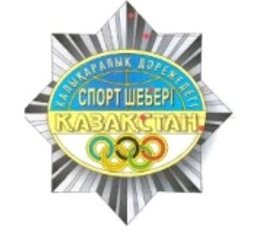 
23 миллиметр
Қазақстан Республикасының халықаралық дәрежедегі спорт шебері

23 миллиметр
Қазақстан Республикасының халықаралық дәрежедегі спорт шебері

23 миллиметр
Қазақстан Республикасының халықаралық дәрежедегі спорт шебері
-"Қазақстан Республикасының халықаралық дәрежедегі спорт шебері"омырауғатағатын белгісі шеңберінің диаметрі 23 миллиметр болатын сегіз бұрышты қырлы жұлдыз болып табылады. Белгі екі бөліктен тұрады - негіз және жапсырма. Негізі ақ металдан жасалған. Жапсырма сары металдан жасалған және жер шарын бейнелейтін ұзындығы 16 миллиметр және биіктігі 13 миллиметр эллипс болып табылады. Эллипстің ортасында "Қазақстан" көлденең жазу жазылған, жоғарғы жағында көгілдір фонда шартты түрде жер шарының параллельдері мен меридианалары бейнеленген және "ХАЛЫҚАРАЛЫҚ ДӘРЕЖЕДЕГІ СПОРТ ШЕБЕРІ" деген жазу жазылған. Эллипстің төменгі бөлігінде ақ фонда олимпиада сақиналарының бейнесі орналастырылған. Белгінің артқы жағында ине дәнекерленген, ол серіппелі цанганың көмегімен киімге бекітіледі.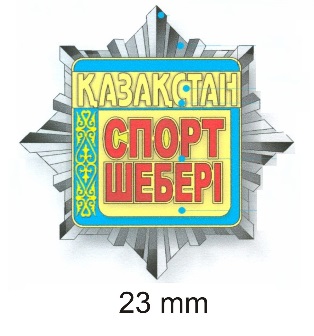 
23 миллиметр
Қазақстан Республикасының спорт шебері

23 миллиметр
Қазақстан Республикасының спорт шебері

23 миллиметр
Қазақстан Республикасының спорт шебері
-"Қазақстан Республикасының спорт шебері"омырауғатағатын белгісі шеңберінің диаметрі 23 миллиметр болатын сегіз бұрышты қырлы жұлдыз болып табылады. Белгі екі бөліктен тұрады - негіз және жапсырма. Негізі ақ металдан жасалған. Жапсырманың жоғарғы жағында "ҚАЗАҚСТАН" көлденең жазуы бар, сол жағында көгілдір фонда ұлттық қазақ ою - өрнегі бар, жапсырманың негізгі бөлігін қызыл эмальмен құйылған "СПОРТ ШЕБЕРІ" деген жазу алады. Белгінің артқы жағында ине дәнекерленген, ол серіппелі цанганың көмегімен киімге бекітіледі.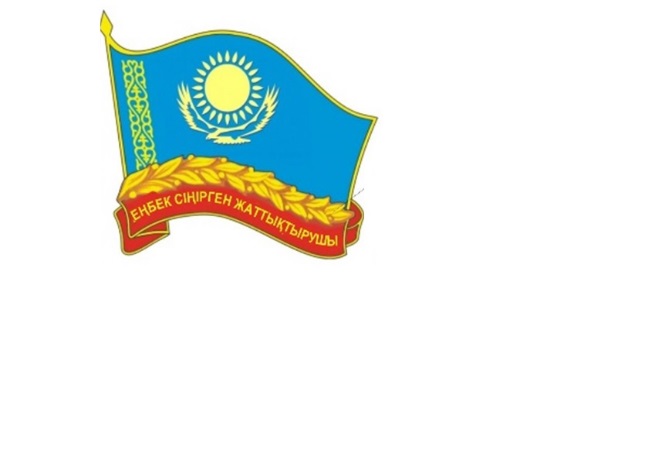 
28х24 миллиметр
Қазақстан Республикасының еңбек сіңірген жаттықтырушысы

28х24 миллиметр
Қазақстан Республикасының еңбек сіңірген жаттықтырушысы

28х24 миллиметр
Қазақстан Республикасының еңбек сіңірген жаттықтырушысы
-"Қазақстан Республикасының еңбек сіңірген жаттықтырушысы" төсбелгісі лентасы бар лавр бұтағы бар ҚР жайылып келе жатқан туын білдіреді. Белгі екі бөліктен тұрады - негіз және жапсырма. Негізі сары металдан (жезден) көлемі 28 миллиметр х 24 миллиметр болатын сары металдан (жезден) жасалған. Негіз фоны көгілдір түсті эмальмен құйылады. Төменгі бөлігінің негіздері қарастырылған алаңы орналасқан жапсырмалар. Жапсырма таспалы лавр бұтағы түрінде өлшемі 10 миллиметр х 28 миллиметр сары металдан (жезден) жасалған. Лентада "Еңбек сіңірген жаттықтырушысы" деген жазу орналасқан. Жазудың фоны қызыл түсті эмальмен құйылған. Белгінің сыртқы жағында киімге белгіні бекіту үшін визирлі құлпы бар түйреуіш орнатылған.Қазақстан Республикасы
Спорт және дене шынықтыру істері
агенттігі төрағасының
2014 жылғы 29 шілдедегі
№ 300 бұйрығына
2-қосымша